Name:___________________________________________					Unit 2 Biochemistry  – Test ReflectionUsing your test answer sheet, shade in the box below that corresponds to each answer you got RIGHT. Then complete the target with how close you were in mastering the concept and write a sentence about where you are in your understanding.				Test Score:______________	Planning to retake: ___ Yes ___ NoRetake Score:______________Objective: Experimental DesignLearning Target: I can identify the different parts of a proper experiment, including control group, experimental group, independent variable, and dependent variable and understand their purposes. Learning Target: I can analyze an experiment/data to draw conclusions.Self Reflection : Experimental Design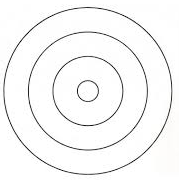 Did you hit the target? Why or why not?									Right On	2 Correct
														Close		1 Correct
														Way Off	0 Correct
Objective: Chemistry ReviewLearning Target: I know what atoms are and their subatomic particles. Learning Target: I understand the difference between an atom, molecule and compounds. Learning Targets: I can identify the parts of a chemical equation. 
Learning Target: I understand polarity and how it gives water special properties. Self Reflection : Chemistry Review
Did you hit the target? Why or why not?									Right On	8-9 Correct
														Close		 5-7 Correct
														Way Off	4 or less CorrectObjective: MarcomoleculesLearning Target: I know the four main macromolecules including their functions, monomers and examples. Learning Target: I know the most common elements macromolecules are made of. Learning Target: I know the characteristics and differences between saturated and unsaturated fats (lipids). Learning Target: I can explain that macromolecules are made of polymers, which are made up of monomers. Self Reflection : Macromolecules Did you hit the target? Why or why not?									Right On	19-21 Correct
														Close		18-12 Correct
														Way Off	11 or less Correct
Objective: EnzymesLearning Target: I know what an enzyme is and can explain an enzyme catalyzed reaction. Learning Target: I know enzymes are 3D proteins and their shape determines function. 
Learning Target: I know what affects the reaction rate of enzymes.  Self Reflection : Enzymes Did you hit the target? Why or why not?									Right On	7-8 Correct
														Close		5-6 Correct
														Way Off	4 or less Correct
Objective: Characteristics of Life Learning Target: I know and can give examples of the five characteristics of life. Self Reflection : Characteristics of LifeDid you hit the target? Why or why not?									Right On	8-10 Correct
														Close		6-7 Correct
														Way Off	5 or less Correct
1245679101112183141516171920212223242526272829333536394081330313234373841424344454647484950